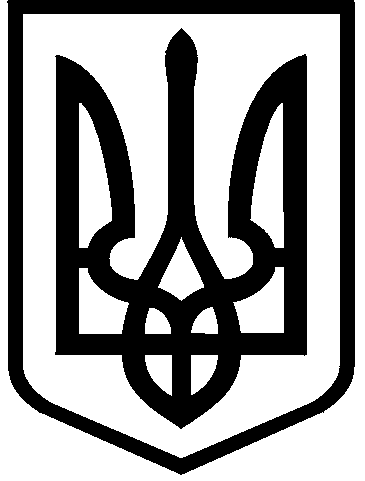 КИЇВСЬКА МІСЬКА РАДАIII сесія IX скликанняРІШЕННЯ____________№_______________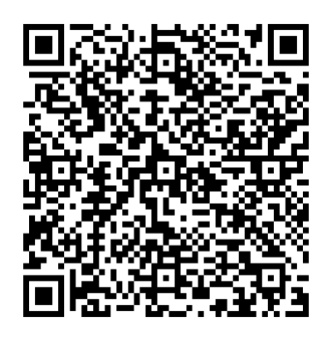 Розглянувши звернення товариства з обмеженою відповідальністю «АВТОМОБІЛЬНА ГРУПА «БОГДАН» (код ЄДРПОУ 32347815, місцезнаходження юридичної особи: вул.  Новокостянтинівська, 8, м. Київ, 04080) від 23 січня 2020 року № 13/1, від 13 серпня 2021 року № 13/08/21-1,                                від  03 травня 2024 року № 03/05/24-1 та відповідно до статей 9, 83, 93 Земельного кодексу України, Закону України «Про оренду землі», пункту 34 частини першої статті 26 Закону України «Про місцеве самоврядування в Україні», Закону України «Про адміністративну процедуру», Київська міська радаВИРІШИЛА:Поновити товариству з обмеженою відповідальністю «АВТОМОБІЛЬНА ГРУПА «БОГДАН» на 5 років договір оренди земельних ділянок від 11 травня 2010 року № 85-6-00480 для будівництва, експлуатації та обслуговування торговельно-офісних приміщень на вул. Новокостянтинівській, 1 у Подільському районі м. Києва (кадастрові номери 8000000000:85:278:0029,  площа 0,1000 га; 8000000000:85:278:0035, площа 0,2326 га; справа № 205966877).Встановити, що:Річна орендна плата, передбачена у підпункті 4.2 пункту 4 договору оренди земельних ділянок від 11 травня 2010 року № 85-6-00480, визначається на рівні мінімальних розмірів згідно з рішенням про бюджет міста Києва на відповідний рік. Інші умови договору оренди земельних ділянок від 11 травня 2010 року № 85-6-00480  підлягають приведенню у відповідність до законодавства України. Товариству з обмеженою відповідальністю «АВТОМОБІЛЬНА ГРУПА «БОГДАН»: У місячний строк  з дня набрання чинності цим рішенням надати до Департаменту земельних ресурсів виконавчого органу Київської міської ради (Київської міської державної адміністрації) документи, визначені законодавством України, необхідні для підготовки проєкту договору про укладення договору оренди земельних ділянок від 11 травня 2010 року                                 № 85-6-00480 на новий строк.Дотримуватися обмежень у використанні земельних ділянок, встановлених законодавством України та зареєстрованих у Державному земельному кадастрі. 4. Дане рішення набирає чинності та вважається доведеним до відома заявника з дня його оприлюднення на офіційному вебсайті Київської міської ради.5. Контроль за виконанням цього рішення покласти на постійну комісію Київської міської ради з питань архітектури, містопланування та земельних відносин.ПОДАННЯ:Про поновлення товариству                        з обмеженою відповідальністю «АВТОМОБІЛЬНА ГРУПА «БОГДАН» договору оренди земельних ділянок від 11 травня 2010 року № 85-6-00480 для будівництва, експлуатації та обслуговування торговельно-офісних приміщень на                                вул. Новокостянтинівській, 1 у Подільському районі м. КиєваКиївський міський голова 	Віталій КЛИЧКОЗаступник голови Київської міської державної адміністраціїз питань здійснення самоврядних повноваженьПетро ОЛЕНИЧДиректор Департаменту земельних ресурсів виконавчого органу Київської міської ради(Київської міської державної адміністрації)Валентина ПЕЛИХНачальник юридичного управління Департаменту земельних ресурсіввиконавчого органу Київської міської ради(Київської міської державної адміністрації)Дмитро РАДЗІЄВСЬКИЙПОГОДЖЕНО:Постійна комісія Київської міської радиз питань архітектури, містопланування таземельних відносин Голова	Секретар			Михайло ТЕРЕНТЬЄВЮрій ФЕДОРЕНКОНачальник управління правового забезпечення діяльності Київської міської радиВалентина ПОЛОЖИШНИК